Lecture 03 AssignmentsSequential Logic Circuits1) Describe the difference between combinational logic circuits and sequential logic circuits. 2) Is the circuit in the following figure combinational logic or sequential logic? Explain its relationship between inputs and outputs using a truth table. What would you call this circuit?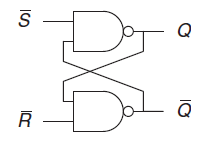 3) Design an S-R latch, and show its truth table. Show how to convert the S-R latch into a D latch. Indicate the advantage(s) of the D-latch over the S-R latch.4) Design a D flip-flop using the D latch(s). Show how to construct a 4-bit parallel-in-parallel-out register from the D flip-flops. Describe the importance of registers in a computer system.5) Describe how the designers eliminate the forbidden state of S-R latches, and show the structure of the resulted latch with its truth table.6) Design a J-K flip-flop from J-K latches. Show the circuit schematics of a mod-13 ripple counter using the J-K flip-flops, and show the output sequence of the counter using a truth table.7) Describe the term “toggling” in J-K latches. Show how to construct a J-K flip-flop out of J-K latches.8) Draw the circuit schematics of a mod-13 ripple counter using J-K flip-flops and show the output sequence of the counter using a truth table.9) Draw the circuit schematics of a mod-6 ripple counter using toggling flip-flops and show the output sequence of the counter using a truth table.10) [4 Points] Draw the circuit schematics of a mod-11 ripple counter using the J-K flip-flops and show the output sequence of the counter using a truth table.